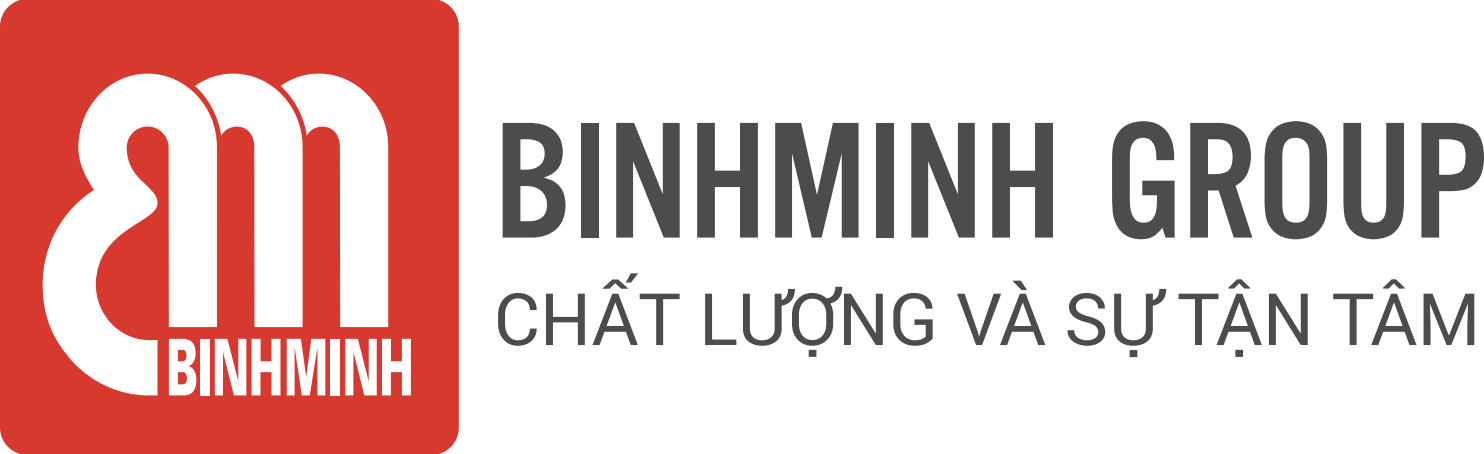 PHIẾU TỔNG HỢP NỘI DUNG BÀI HỌC LỚP 1, CHƯƠNG TRÌNH TIẾNG ANH EOW  Unit 4: My body(Bài 4: Cơ thể của tôi)Lesson objectives (Mục tiêu bài học) ●  To review, identify and name parts of the body (Ôn tập, nhận biết và gọi tên các bộ phận của cơ thể)●  To practice saying what parts of the body people have (Thực hành nói về những bộ phận trên cơ thể con người)Lesson content (Nội dung bài học)Vocabulary ( Từ Vựng).Review (Ôn tập)body (cơ thể), arms (cánh tay), legs (chân), feet (bàn chân), hands (bàn tay)New words (Từ mới)hair :  tóceyes :  mắtears : tainose :  mũimouth : miệngStructures (Cấu trúc)I have two hands. (Tôi có hai bàn tay.)Homelink (Dặn dò về nhà)Các con học thuộc và luyện viết từ vựng.Luyện nói từ vựng và cấu trúc.Luyện tập/ thực hành những bài tập còn lại con chưa hoàn thiện trên lớp trang 26,27 trong sách TLBT. Trân trọng cảm ơn sự quan tâm, tạo điều kiện của các Thầy/Cô và Quí vị PHHS trong việc đồng hành cùng con vui học